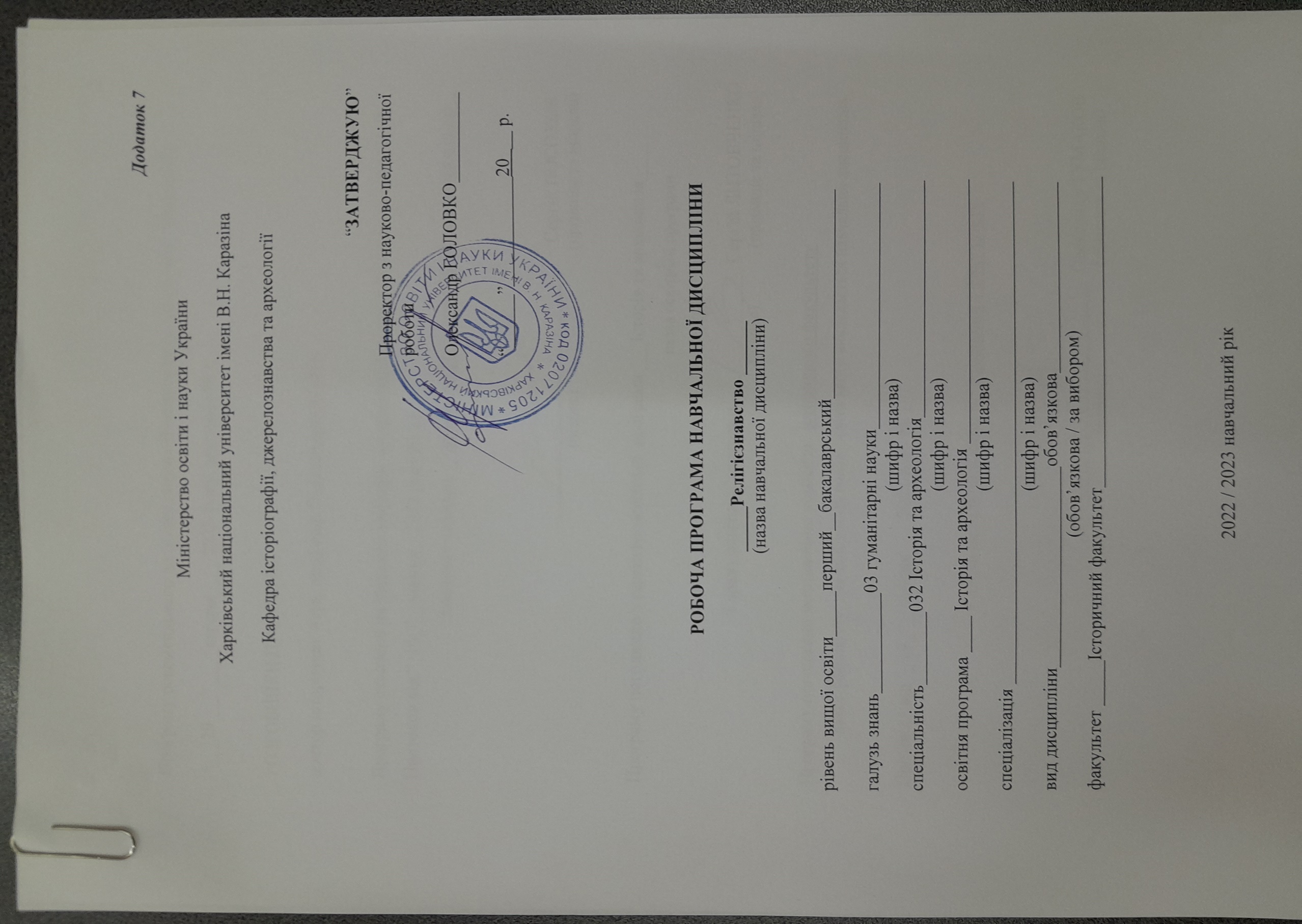 Додаток 7Міністерство освіти і науки УкраїниХарківський національний університет імені В.Н. КаразінаКафедра історіографії, джерелознавства та археології“ЗАТВЕРДЖУЮ”Проректор з науково-педагогічної роботиОлександр ГОЛОВКО__________“______”____________20  __ р.Робоча програма навчальної дисципліни_____Релігієзнавство ______ (назва навчальної дисципліни)рівень вищої освіти_____перший__бакалаврський_______________________галузь знань___________03 гуманітарні науки___________________________ (шифр і назва)спеціальність________032 Історія та археологія__________________________ (шифр і назва)освітня програма ____ Історія та археологія _____________________________(шифр і назва)спеціалізація __________Історія та археологія ___________________________(шифр і назва)вид дисципліни______________________обов’язкова_____________________(обов’язкова / за вибором)факультет _____Історичний факультет__________________________________2022 / 2023 навчальний рік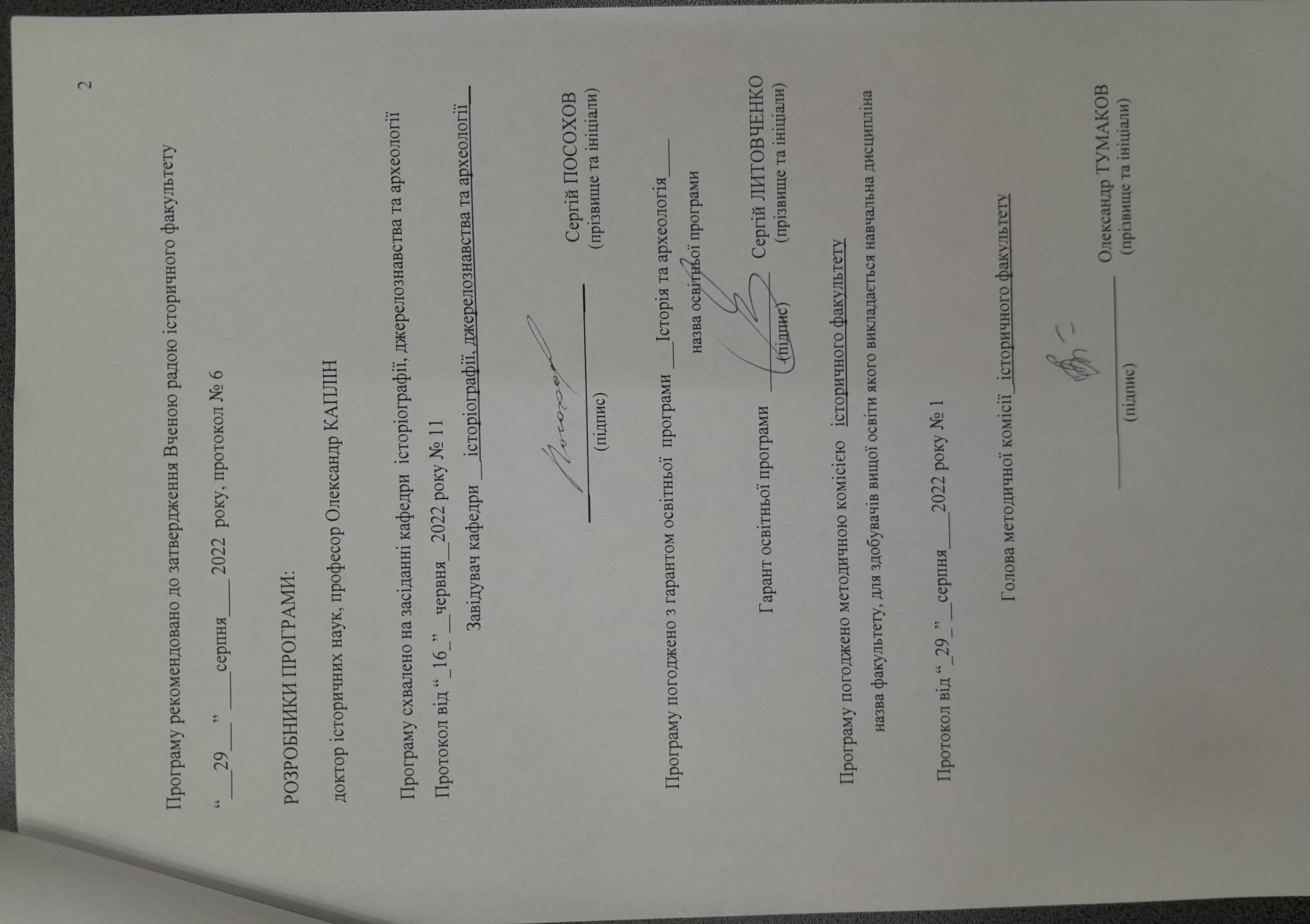 Програму рекомендовано до затвердження Вченою радою історичного факультету“___29___” ____серпня____ 2022  року, протокол № 6РОЗРОБНИКИ ПРОГРАМИ: доктор історичних наук, професор Олександр КАПЛІНПрограму схвалено на засіданні кафедри  історіографії, джерелознавства та археології Протокол від “_16_”__червня__2022 року № 11Завідувач кафедри __ історіографії, джерелознавства та археології__                                			     _______________________         Сергій ПОСОХОВ                           		      	                (підпис)                                  (прізвище та ініціали)         Програму погоджено з гарантом освітньої  програми ___Історія та археологія____                                                                       назва освітньої програми                         	    Гарант освітньої програми   _____________Сергій ЛИТОВЧЕНКО                                                                                                      (підпис)               (прізвище та ініціали)        Програму погоджено методичною комісією   історичного факультетуназва факультету, для здобувачів вищої освіти якого викладається навчальна дисциплінаПротокол від “_25_”__серпня____2022 року № 1                         Голова методичної комісії_ історичного факультету _____________                                                         _______________________ Олександр ТУМАКОВ                                                                               (підпис)                          (прізвище та ініціали)    ВступПрограма навчальної дисципліни “Релігієзнавство” складена відповідно до освітньо-професійної (освітньо-наукової) програми підготовки _________бакалавр___032 історія та археологія _____________________________ (назва рівня вищої освіти, освітньо-кваліфікаційного рівня)    спеціальності (напряму) ___історія та археологія_____________________________1. Опис навчальної дисципліни1.1. Мета викладання навчальної дисципліниКурс “Релігієзнавство”  загальним курсом для студентів 3-го курсу історичного факультету Харківського національного університету імені В. Н. Каразіна, мають отримати кваліфікацію “бакалавр”.Релігія є складним духовно-соціальним творенням. Від найдавніших часів до сьогодення вона існує як форма суспільної свідомості, певний вид духовно-практичного освоєння світу, раціонального й ірраціонального мислення і пізнання  буття. В різних історичних умовах релігія виконувала роль провідного чинника інтеграції, стабілізації, збереження і зміцнення існуючих соціальних систем, консолідації та централізації державно-політичних режимів, формування  етно-конфесійних спільнот, етногенезу та національно-визвольної боротьби, спілкування і взаєморозуміння людей.Як особливій складовій системи духовної діяльності людей, релігії належить важлива культурно-історична роль. Релігія – явище всесвітнє, різнопланове й багатозначне. Збагнути всю складність релігійного феномену допомагає релігієзнавча наука. Предметом навчального курсу є дослідження: походження, закономірностей розвитку, структури,   функціонування релігійного комплексу; механізму формування релігійної свідомості та характеру відображення в ній соціального буття; видів класифікації релігій та її позитивного впливу на життєдіяльність людини.Мета: підвищити рівень світоглядно-гуманітарної культури студентів, розширити і поглибити їх знання про людину і суспільство шляхом систематизованого викладання знань про сутність і природу релігії, її структуру і зміст, закономірності виникнення та розвитку, особливості функціонування та еволюції, про роль релігії в історії та духовному житті людства загалом і українського народу зокрема, для чого ознайомити студентів з причинами та джерелами походження, історичними умовами та обставинами виникнення релігії як особливого духовного і суспільного феномену людства, складного соціально-історичного явища, розкрити її сутність, структуру та зміст, висвітлити еволюцію її різних типів та форм, історію та особливості віровчення, культу і церковної організації різноманітних релігій та релігійних систем (вірувань, конфесій) світу, з’ясувати соціальні функції та місце релігії в духовному житті людини і суспільства. Зокрема, мета: ознайомити студентів з історією Вселенського християнства й поширення його конфесій в Україні, їхньою роллю і місцем у духовній культурі, релігійному та суспільному житті українського народу. Разом з тим, метою предмету нормативного навчального курсу “Релігієзнавство” є викладання проблем не лише теорії та історії релігії, а й вільнодумства (вільної думки щодо релігії), сприяючи цим формуванню плюралістичної свідомості студентської молоді, прищепленню їй культури громадянського співжиття, толерантності у ставленні до людей різних ідейних переконань.1.2. Основні завдання вивчення дисципліни:визначити предмет та структуру навчальної дисципліни “Релігієзнавство”, для чого з’ясувати, насамперед у чому полягає об’єкт та предмет релігієзнавства як особливої галузі богословсько-теологічного та гуманітарного знання, спеціальної комплексної (полі дисциплінарної) науки про релігію та відповідної навчальної дисципліни, дати характеристику головним формам релігієзнавства та висвітлити їх дисциплінарну структуру, зокрема розкрити зміст таких важливих тематичних релігієзнавчих розділів академічного релігієзнавства, як теоретичне та історичне релігієзнавство;дати характеристику предмету, структури, методології та методики викладу академічного релігієзнавства, його тематичних розділів у змісті даної навчальної дисципліни, розкрити її міждисциплінарні зв’язки з іншими галузями гуманітарного знання, дисциплінами культурологічно-релігієзнавчого спрямування (історія, історія України, філософія, історія філософії, філософія релігії, соціологія, соціологія релігії, психологія, психологія релігії, антропологія, антропологія релігії, етнологія, етнологія релігій, демографія, демографія релігій, географія, географія релігій, герменевтика, феноменологія, біблієзнавство, феноменологія релігії, компаративістика, компаративне релігієзнавство, порівняльна міфологія, мовознавство, літературознавство, лінгвістичне релігієзнавство, фольклористика, культурологія, культурологія релігії, українознавство, історія української та зарубіжної культури, етика, естетика, мистецтвознавство, політологія, політологія релігії);розглянути загальні питання теоретичного релігієзнавства, що стосується проблем теорії релігії, насамперед аналізу самого поняття “релігія” та пов’язаних з ним понять “Бог”, “віра”, особливостей функціонування релігії у свідомості людини;дати студентам знання, що стосуються розуміння сутності релігії як форми індивідуальної та суспільної свідомості, її особливостей та характерних рис, її місця у системі духовної культури людства;з’ясувати причини походження та історичні обставини виникнення релігії;розкрити соціальні функції та вказати на місце релігії в сучасному світі, її роль у духовному відродженні нашого суспільства;розглянути проблематику історичного релігієзнавства, що охоплює питання історії релігії, для чого дати характеристику первісних релігійних вірувань та ранніх форм релігії, родоплемінних культів та племінних релігій, архаїчних етнічних та сучасних національно-державних релігій світу, а також світових релігій (буддизму, ісламу, християнства) і сучасного релігійного модернізму (неорелігій, НРТ, НРР);ознайомити студентів з основним змістом міфологічної творчості народів світу, різноманітних релігійних оповідей та притч, священних книг (Святого Письма та Святого Переказу) релігій, зокрема таких, як “Книга мертвих” давньоєгипетської релігії, Веди індуїзму, Талмуд іудаїзму, Трипітака та інші буддійські тексти і книги, християнська Біблія, Коран і Суна в ісламі тощо, що увійшли у світову духовну культуру людства як її визначні пам’ятки;викласти історію християнства, виникнення в ньому різних напрямів і конфесій;проаналізувати  відмінності між ними, особливості їхнього віровчення, культу та церковної організації;висвітлити історію релігії в Україні та сучасний стан релігійного життя в ній, звертаючи особливу увагу на навчальну проблему “Християнство в Україні: історія і сучасність”;простежити історію поширення в Україні православ’я, католицизму, греко-католицизму, протестантизму та їхніх міжконфесійних взаємовідносин;висвітлити сучасний стан діючих в Україні основних християнських конфесій;показати  значення  християнської духовності для розвитку духовної культури та моралі українського народу, формування його самобутніх традицій і звичаїв;розкрити роль християнства і його Церкви в Україні як важливого чинника збереження національної ідентичності українців та розвитку їхньої самосвідомості, як необхідної умови єдності українського суспільства;з’ясувати роль і місце вільнодумства (вільної думки щодо релігії) в історії духовної культури народів світу;у підсумку розкрити зміст понять “віротерпимість”, “свобода віросповідання” та принципу свободи совісті й вказати на значення їх законодавчої реалізації як необхідної вимоги духовного життя у демократичному суспільстві.	1.3. Кількість кредитів – 3.1.4. Загальна кількість годин – 90.1.6. Заплановані результати навчанняВ результаті вивчення даного курсу студент повинен знати:головні проблеми теорії та історії релігії, зокрема, плюралізм поглядів на природу та сутність релігії, її структуру та зміст в сучасному релігієзнавстві;закономірності виникнення та особливості наступної історичної еволюції релігії;специфіку її функціонування як особливого духовного і суспільного феномену;відомі типи та історичні форми релігії, зокрема її первісні та ранні форми, родоплемінні культи та племінні релігії;наступну історію розвитку феномену релігії у формі ранніх (архаїчних) та пізніх етнічних релігій, сучасних національно-державних релігій, світових релігій та релігійного модернізму (НРТ);специфіку основних напрямів Вселенського християнства;головні віхи та події в історії поширення й функціонування його конфесій в Україні;особливості їх віровчення, культу та церковної організації;зміст їх діяльності та внесок у національно-державний й духовно-культурний розвиток українського суспільства;принцип сподоби совісті та історію його законодавчої реалізації й правового регулювання в різних країнах світу, зокрема зміст Закону України “Про свободу совісті та релігійні організації”.Вміти самостійно аналізувати: зміст теорії та історії релігії, зокрема, головні релігієзнавчі концепції;особливості віровчення, культу та церковної (конфесійної) організації різноманітних релігій світу, їх місце в історії духовного розвитку людства;різноманітні події з історії та сучасного життя християнських конфесій в Україні, сучасний стан реалізації на практиці українського законодавства про свободу совісті та релігійні організації;проводити порівняльний аналіз їхніх конфесійних відмінностей місця і ролі в духовно-релігійному, культурному та суспільному поступі українського народу.2. Тематичний план навчальної дисципліниРозділ 1. Теорія та історія релігії.Тема 1. Релігієзнавство як галузь знання, наука і навчальна дисциплінаРелігієпізнання та релігієзнавство. Релігієзнавство – важлива галузь богословсько-теологічного, філософського і конкретно-наукового гуманітарного знання. Його місце та роль у системі суспільних і гуманітарних наук та богословсько-теологічному комплексі. Релігія як об’єкт та предмет релігієпізнання та релігієзнавства.Релігієпізнання, релігієзнавство і духовна культура. Історичні форми релігієпізнання та головні форми релігієзнавства. Їх спільний об’єкт та різні предмети. Релігієзнавство і теологія (богослов’я). Богословсько-теологічний і релігійно-філософський теїзм. Конфесійне, богословсько-теологічне та релігійно-філософське релігієзнавство. Визначення предмету та об’єкту академічного, неконфесійного філософського та конкретно-наукового релігієзнавства. Предмет (проблематика) теорії релігії як вивчення найбільш суттєвого, спільного, загального в ній. Історія релігії як вивчення конкретного, специфічного, особливого в ній.Виникнення (сер. ХІХ ст.) та становлення (др. пол. ХІХ – поч. ХХ ст.) релігієзнавства як відносно самостійної, виокремленої, багатодисциплінарної галузі гуманітарного знання на межі філософії, історії, психології, соціології, феноменології, антропології, етнології (етнографії), лінгвістики (мовознавства), порівняльної міфології, фольклористики, герменевтики, археології та інших наук. Засновники та видатні представники дослідження проблем релігієзнавства. Релігієзнавство, вільнодумство і атеїзм. Тематична (теорія та історія релігії) та дисциплінарна структура сучасного академічного (теоретичного та історичного) релігієзнавства; засновники та представники його окремих дисциплін. Загальний зміст (проблематика) сучасного академічного релігієзнавства та особливості змісту (проблематики) складових дисциплін (релігієзнавчих наук) його структури (філософії релігії, соціології релігії, психології релігії, феноменології релігії, історії релігії, компаративного та лінгвістичного релігієзнавства тощо). Головні релігієзнавчі категорії, поняття та терміни.Методологічні засади сучасного академічного релігієзнавства: принципи наукової об’єктивності та неупередженості, плюралізму, історизму, толерантності та гуманізму. Методологічні функції релігієзнавства щодо окремих гуманітарних і природничих наук. Плюралізм методології філософії релігії та її методологічні функції як серцевини теоретичного релігієзнавства, релігієзнавчої метатеорії щодо конкретних релігієзнавчих дисциплін.Релігієзнавство як навчальна дисципліна. Мета, завдання, специфіка вивчення та джерелознавча база цього курсу. Предмет та структура навчального курсу релігієзнавства. Методологічні засади його викладання та вивчення: принципи наукової об’єктивності, конкретно-історичної послідовності, плюралізму, толерантності та гуманізму.Тема 2. Поняття релігії та плюралізм поглядів на її феномен у релігієзнавстві. Предмет теорії релігії (визначення предмету теорії релігії). Розкриття сутності та змісту головних релігієзнавчих понять: “релігія”, “Бог”, “віра”. Етимологія поняття “релігія”. Поняття релігії як складного духовного та суспільного феномена. Сутність, природа та зміст релігії. Богословське та світське (філософське, наукове) розуміння релігії. Особливості сучасного наукового методу пізнання релігії. Плюралізм поглядів на сутність, природу та зміст релігії в сучасному академічному релігієзнавстві як зіставлення різних поглядів на з’ясування сутності (сутнісних ознак) релігії, джерел (причин) її походження, змісту. Головні сучасні релігієзнавчі концепції визначення характеру (сутності) та походження (природи) релігії. Основні типи наукових та богословських теорій виникнення релігії. Тема 3. Релігія як духовне та соціально-історичне явище.Релігія як особливий духовний і суспільний феномен, форма індивідуальної та суспільної свідомості, галузь духовної культури людства, складне соціально-історичне явище. Релігія і духовність: релігія як духовний феномен людства. Багатоманітність релігій світу, релігійні конфесії, різноманітність їх віровчення та культу. Методологічні засади класифікації сучасних релігій світу.Типи та історичні форми релігії. Структура релігії та її головні складові елементи. Релігійний культ як релігійна обрядовість. Основні типи релігійних організацій. Функції релігії. Тема 4. Походження, первісні та ранні форми релігії. Родоплемінні культи та архаїчні релігії.Проблема походження релігії. Первісні форми релігії (первісні релігійні вірування).Ранні форми релігії. Родоплемінні релігійні культи, їх особливості та характерні ознаки. Племінні релігії як перехідна форма до етнічних релігій.Ранні етнічні (архаїчні) релігії та їх загальна характеристика. Архаїчні етнічні релігійні системи (ранні етнічні релігії) стародавнього світу. Тема 5. Етнонаціональні релігії.Пізні етнічні релігії, їх загальна характеристика та еволюція до сучасних національних (національно-державних) релігій.Класифікація національних релігій, їх особливості та характерні риси. Іудаїзм. Зороастризм. Мандеїзм. Індуїзм. Джайнізм. Сикхізм. Конфуціанство. Даосизм. Синтоїзм Тема 6. Світові релігії: буддизм, іслам.Обумовленість, обставини та історія виникнення світових релігій, їх особливості та характерні ознаки, регіони поширення.Буддизм як світова релігія, умови його виникнення та розвитку. Іслам як світова релігія завершеного монотеїзму. Розділ 2. Історія християнства, релігійний модернізм. Релігія в Україні. Релігія та проблема свободи совістіТема 7. Християнство як світова релігія.Соціально-історичні передумови та ідейні джерела виникнення християнства. Біблія і апокрифи.Соціально-економічні, політичні та духовні (ідеологічні) передумови формування християнства. Ідейні джерела християнського віровчення. Богословська, міфологічна, та історична концепції щодо трактування особи Ісуса Христа як основоположника християнства. Новозавітна література про Христа.Біблія як священна книга (Святе Письмо). Еволюція християнства. Вчення ранніх християн. Формування їх церковної організації. Християнські громади і держава. Історія церковних розколів у світовому християнстві та складання його основних напрямів. Несторіанство. Перший розкол у християнстві як його поділ на діофізитів та монофізитів. Давні східні, монофізитські (нехалкідонські) церкви. Утворення самостійних церков. Другий розкол у християнстві. Поділ християнства на західну та східну гілки. Православ’я. Католицизм.Третій розкол у християнстві. Церковна Реформація і виникнення протестантизму. Тема 8. Головні напрями християнства.Головні напрями християнства: православ’я, католицизм, протестантизм. Основи їх віровчення, культу та церковної організації.Православ’я як напрям християнства. Основи віровчення, культу та церковної організації православ’я. Автокефальні та автономні церкви Вселенського православ’я. Помісні православні церкви. Католицизм як напрям християнства. Філософські основи католицизму (схоластика, томізм, неотомізм), особливості його віровчення, культу та організаційної структури. Ватикан і папство. Церковні унії та уніатство як вияв “східної політики” Ватикану. Протестантизм як напрям християнства, особливості віровчення, культу та церковної організації. Реформація й утворення протестантських церков (конфесій). Всесвітні релігійні центри протестантизму. Екуменічний рух (екуменізм) та Всесвітня Рада Церков (ВРЦ) як його центр у протестантизмі.Тема 9. Новітні релігії, релігійні течії та рухи.Причини виникнення релігійного модернізму – різноманітних новітніх релігійних культів. Релігія і містика. Різновиди містицизму нового часу. Класифікація головних типів (напрямів, груп) релігійного модернізму (неорелігій, НРТ, НРР) та характеристика діяльності  їх міжнародних релігійних організацій.Неохристиянство. Неоорієнталізм. Езотеричні об’єднання. Сайєнтологічний, сцієнтичний напрям. Новітні релігійні течії та організації в Україні, їх особливості та класифікація. Тема 10. Релігія в Україні – від язичництва до християнства.Релігійні вірування (язичницькі культи) східнослов’янських племен  у дохристиянську епоху. Поширення християнства на землях східних слов’ян в І–Х ст. Християнство у Київській Русі. Еволюція християнства в Україні у XIII–XV ст. Історія православної церкви в Україні у XVI–XVІІІ ст. Українська церква за часів козаччини. Православна церква в українській козацькій державі. Період самостійного існування Української Православної Церкви (до 1686 р.). Особливості життєдіяльності українського православ’я (кін. XVII–XVIII ст.). Особливості життєдіяльності українського православ’я  у ХІХ – поч. ХХ ст. Католицизм та греко-католицизм в історії українського християнства у ХІХ–ХХ ст. Українська греко-католицька церква: історія і сучасність. Історія протестантизму в Україні. Сучасний неопротестантизм в Україні.Становище та міжконфесійні проблеми українського християнства в сучасних умовах. Тема 11. Релігія і духовна культура.Релігія як феномен (галузь) духовної культури. Вільнодумство в історії духовної культури.Форми вільнодумства: скептицизм, пантеїзм, деїзм, атеїзм.Головні історичні етапи у розвитку вільнодумства. Сучасне вільнодумство, його особливості та характерні риси.Вільнодумство в Україні, історичні етапи його розвитку та особливості.Тема 12. Свобода совісті, її законодавче забезпечення та правове регулювання.Історія виникнення та основні етапи еволюції поняття “свобода совісті”. Його співвідношення з поняттями “віротерпимість”, “свобода віросповідання”. Суть поняття “свобода совісті” та його основні принципи. Богословське, філософське та юридичне розуміння свободи совісті. Наукове розуміння свободи совісті.Релігія і церква в системі державно-правових відносин. Свобода релігійної організації: принципи реєстрації і регламентації діяльності. Місіонерська діяльність. Євангелізація і прозелітизм, їх правове регулювання. Міжнародні правові документи, що регулюють питання свободи совісті.Соціальне, юридичне, економічне, ідеологічне забезпечення свободи совісті в Україні. Структура навчальної дисципліни4. Теми семінарських (практичних, лабораторних) занять5. Завдання для самостійної роботи6. Індивідуальні завданняІндивідуальне завдання на вибір:Підготовка виступу, доповіді, реферату з теми;Написання есе, виконання індивідуального творчого завдання.7. Методи контролюСпівбесіда, виконання індивідуальних завдань, есе, письмова контрольна робота, письмова залікова робота.8. Схема нарахування балівТ1, Т2 ...  – теми розділів.Шкала оцінювання9. Рекомендована літератураОсновна літератураАбрамович С., Тілло М., Чікарькова М. Релігієзнавство. – К.: Декор, 2004. – 528 с.Академічне релігієзнавство: Підручник / За наук. ред. проф. А.М. Колодного. – К.: Світ Знань, 2000. – 862 с.Головащенко С.І. Біблієзнавство. Вступний курс: Навч. посібник. – К.: Либідь, 2001. – 496 с.Головащенко С.І.  Історія християнства: Курс лекцій: Навч. посібник. – К.: Либідь,  1999. – 352 с.Загальне релігієзнавство: [навч. посібник] / В. І. Докаш, В. Ю. Лешан. — Чернівці: Книги — ХХІ, 2005.Історія релігії в Україні: Навч. посібник / За ред. А.М. Колодного, П.Л.Яроцького. – К.: Знання, КОО, 1999. – 735 с.Історія церкви та релігійної думки в Україні: Навч. посібник: У 3 кн. – К., 1994.Історія і теорія релігії та вільнодумства: Навч. посібник / За ред. М.М. Заковича. – К., 1996.Калінін Ю.А., Харьковщенко Є.А. Релігієзнавство: Підручник. – К.: Наук. думка, 1999.  – 252 с.Кислюк К. В. Релігієзнавство: [підручник для студентів вузів] / К. В. Кислюк, О. М. Кучер. — [5-е вид., виправ. і доп.]. — К. : Народ. укр. академія, 2007. – 396 с.Основи релігієзнавства: підручник / [авт. кол.: В. С. Бліхар, В. М. Вовк, Н. В. Гайворонюк та ін.] ; за ред. В. С. Бліхара. — Львів; Хмельницький: ХУУП, 2017. — 504 с. Петрушенко В.Л., Петрушенко О.П., Скалецький М.П. Релігієзнавство: Навч. посібник. – Львів: Новий світ – 2000, 2005. – 420 с. Релігієзнавство / За ред. М.Ф. Рибачука. – К.: Освіта, 1997. – 239 с.Релігієзнавство: Навч. посібник / За ред. С.А.Бублика. – К.: Юрінком Інтер, 2000. – 496 с. Релігієзнавство: Підручник / За ред. В.І. Лубського, В.І. Теремка. – К.: Вид. центр “Академія”, 2007. – 408 с.Релігієзнавство: навч. посіб. для студ. вищ. навч. закл. / В. Л. Петрушенко, О. П. Петрушенко, М. П. Скалецький та ін. ; за ред. В. Л. Петрушенка, О. П. Петрушенка. — Л. : Новий Світ-2000, 2011. — 328 с. : іл. — (Вища освіта в Україні). — Бібліогр.: с. 325—327. Релігієзнавство. Підручник / Укладачі: Білецький В. В., Додонов Р. О., Ковальський Г. Є. — Вінниця: ДонНУ, ГЛОБУС ПРЕСС, 2016. — 317 с.Ходькова Л.П. Релігієзнавство: Підручник. – Вид. 2-е, доп. – Львів: Афіша, 2003. – 356 с.Юрій Н.Ф. Релігієзнавство. – К.: Декор, 2006. – 408 с.Яроцький П.Л. Релігієзнавство. – К.: Кондор, 2004. – 308 с.Яртись А. В., Васьків А. Ю. Релігієзнавство. – Львів, 2010.Допоміжна літератураБіблійний атлас: Наочний посібник для цікавих до Біблії. – К.: Сетекс-ЛТД, 1994. – 119 с.Лубський В.І., Козленко В.М., Горбаченко Т.Г. Соціологія релігії: Курс лекцій. – К.: Фітосоціоцентр, 1999. – 204 с.Павлов С.В., Мезенцев К.В., Любіцева О.О. Географія релігій: Навч. посібник. – К.: АртЕК, 1999. – 504 с.Практичне релігієзнавство. Колективна монографія. За редакцією професорів А.Колодного і Л.Филипович. — Київ: Українська конфедерація журналістів та Українська асоціація релігієзнавців, 2012. — 315 с.Релігія в сучасному світі: Матеріяли до курсу релігієзнавства / За ред. Г.Зімоня; з пол. перекл. Г.Теодорович. – Львів: Свічадо, 2007. – 504 с.10. Посиланная на інформаційні ресурси в Інтернеті, відео-лекції, інше методичне забезпеченняМультимедійний проектор, діапроектор, диски, відеофільми, інтернет ресурси, електронні ресурси бібліотек.Вікісховище має мультимедійні дані за темою: РелігієзнавствоЗапрошуємо в Ізраїль [Електронний ресурс]. – Режим доступу : http://www.welcome-israel.ru/54.html.11. Особливості навчання за денною формою в умовах подовження дії обставин непоборної сили (в тому числі запровадження карантинних обмежень через пандемію)В умовах дії карантинних обмежень освітній процес в університеті здійснюється за змішаною формою навчання, а саме: – дистанційно (за затвердженим  розкладом занять) на платформі Zoom проводяться всі лекційні заняття; – дистанційно на платформі Modle (http://dist.karazin.ua/moodle/  проводяться  практичні (семінарські), індивідуальні заняття та консультації, контроль самостійної роботи;– аудиторно  (за затвердженим  розкладом занять) проводяться 10%  практичних та семінарських занять у навчальних групах кількістю до 20 осіб з урахуванням відповідних санітарних і протиепідемічних заходів.Складання підсумкового семестрового контролю: в разі запровадження жорстких карантинних обмежень з забороною відвідування ЗВО студентам денної форми навчання надається можливість (за заявою, погодженою деканом факультету) скласти екзаменв тестовій формідистанційнона платформі Moodle в дистанційному курсі «Релігієзнавство», режим доступу: http://dist.karazin.ua/moodle/course/. 1.5. Характеристика навчальної дисципліни1.5. Характеристика навчальної дисципліниНормативна / за виборомНормативна / за виборомДенна форма навчанняЗаочна (дистанційна) форма навчанняРік підготовкиРік підготовки3-й-йСеместрСеместр5-й-йЛекціїЛекції 32 год. год.Практичні, семінарські заняттяПрактичні, семінарські заняття 0 год. год.Лабораторні заняттяЛабораторні заняття год. год.Самостійна роботаСамостійна робота 58 год. год.Індивідуальні завдання Індивідуальні завдання год.год.Назви розділів і темКількість годинКількість годинКількість годинКількість годинКількість годинКількість годинНазви розділів і темЗаочна формаЗаочна формаЗаочна формаЗаочна формаЗаочна формаЗаочна формаНазви розділів і темУсьогоу тому числіу тому числіу тому числіу тому числіу тому числіНазви розділів і темУсьоголплаб.інд.с.р.1234567Розділ 1. Теорія та історія релігії.Розділ 1. Теорія та історія релігії.Розділ 1. Теорія та історія релігії.Розділ 1. Теорія та історія релігії.Розділ 1. Теорія та історія релігії.Розділ 1. Теорія та історія релігії.Розділ 1. Теорія та історія релігії.Тема 1. Релігієзнавство як галузь знання, наука і навчальна дисципліна725Тема 2. Поняття релігії та плюралізм поглядів на її феномен у релігієзнавстві725Тема 3. Релігія як духовне та соціально-історичне явище725Тема 4. Походження, первісні та ранні форми релігії. Родоплемінні культи та архаїчні релігії725Тема 5. Етнонаціональні релігії743Тема 6. Світові релігії: буддизм, іслам743Разом за розділом 1.421626Розділ 2. Християнство, релігійний модернізм. Релігія в Україні. Релігія та проблема свободи совісті.Розділ 2. Християнство, релігійний модернізм. Релігія в Україні. Релігія та проблема свободи совісті.Розділ 2. Християнство, релігійний модернізм. Релігія в Україні. Релігія та проблема свободи совісті.Розділ 2. Християнство, релігійний модернізм. Релігія в Україні. Релігія та проблема свободи совісті.Розділ 2. Християнство, релігійний модернізм. Релігія в Україні. Релігія та проблема свободи совісті.Розділ 2. Християнство, релігійний модернізм. Релігія в Україні. Релігія та проблема свободи совісті.Розділ 2. Християнство, релігійний модернізм. Релігія в Україні. Релігія та проблема свободи совісті.Тема 7. Християнство як світова релігія844Тема 8. Головні напрями християнства844Тема 9. Новітні релігії, релігійні течії та рухи826Тема 10. Релігія в Україні – від язичництва до християнства826Тема 11. Релігія і духовна культура826Тема 12. Свобода совісті, її законодавче забезпечення та правове регулювання826Разом за розділом 2 481632Усього годин903258№№ з/пЗміст самостійної роботиК-сть годинФорма контролю1.Релігієзнавство як галузь знання, наука і навчальна дисципліна4Співбесіда, есе, індивідуальний проект2.Поняття релігії та плюралізм поглядів на її феномен у релігієзнавстві4Співбесіда, есе, індивідуальний проект3.Релігія як духовне та соціально-історичне явище2Співбесіда, есе, індивідуальний проект4.Походження, первісні та ранні форми релігії. Родоплемінні культи та архаїчні релігії4Співбесіда, есе, індивідуальний проект5.Етнонаціональні ралігії6Співбесіда, есе, індивідуальний проект6.Світові релігії: буддизм, іслам8Співбесіда, есе, індивідуальний проект7.Християнство як світова релігія6Співбесіда, есе, індивідуальний проект8.Головні напрями християнства6Співбесіда, есе, індивідуальний проект9.Новітні релігії, релігійні течії та рухи8Співбесіда, есе, індивідуальний проект10.Релігія в Україні – від язичництва до християнства6Співбесіда, есе, індивідуальний проект11.Релігія і духовна культура2Співбесіда, есе, індивідуальний проект12.Свобода совісті, її законодавче забезпечення та правове регулювання2Співбесіда, есе, індивідуальний проектРАЗОМ58Поточний контроль, самостійна робота, індивідуальні завданняПоточний контроль, самостійна робота, індивідуальні завданняПоточний контроль, самостійна робота, індивідуальні завданняПоточний контроль, самостійна робота, індивідуальні завданняПоточний контроль, самостійна робота, індивідуальні завданняПоточний контроль, самостійна робота, індивідуальні завданняПоточний контроль, самостійна робота, індивідуальні завданняЕкзамен(залікова робота)СумаРозділ 1Розділ 1Розділ 2Розділ 2Контрольна робота, передбачена навчальним планомІндивідуальне завданняРазомЕкзамен(залікова робота)СумаТ1-2 Т3-6Т6-7Т8-12101010104060100Сума балів за всі види навчальної діяльності протягом семеструОцінкаОцінкаСума балів за всі види навчальної діяльності протягом семеструдля чотирирівневої шкали оцінюваннядля дворівневої шкали оцінювання90 – 100відмінно зараховано70-89добре зараховано50-69задовільно зараховано1-49незадовільноне зараховано